CHA Monthly Conference Call 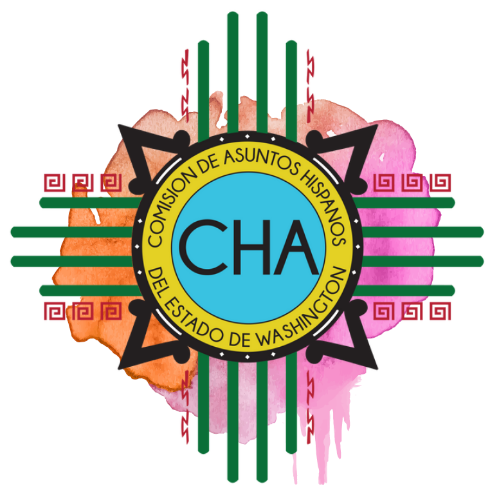 Skype: Join Skype Meeting      (360) 407-3854; Code: 4290239 Friday, October 11, 201910:00 AM- 11:00 AMRoll Call Overview of AgendaUpdatesChairCommissionersDevelopment CommitteeOperations and Special ProjectsCommunications and External Relations Executive Director Adjourn